VI TYDZIEŃ
Chciałabym bardzo podziękować za życzenia świąteczne, pięknie zdjęcia koszyków 
i pisanek oraz za Waszą pracę moi kochani. Jestem z Was bardzo dumna i mam nadzieję, że spotkamy się jak najszybciej, bo bardzo się za Wami wszystkimi stęskniłam. Przyszedł czas by zacząć kolejny tydzień naszej nauki zdalnej. Pozdrawiam :)PRACA ROLNIKAŚRODA: DZIEŃ W GOSPODARSTWIE1. Ćwiczenia poranne:- ,,Tęcza"- dzieci siadają w siadzie skrzyżnym i trzymają małe ręczniki lub szmatki za końce w prostowanych rękach uniesionych nad głową. Wykonują skłony na boki, raz w prawo, raz w lewo.- ,,Nie wpadnij do kałuży"- możemy rozłożyć na podłodze kartki z gazet, lub ułożyć z jakiś przedmiotów okręgi. Dzieci przeskakują z pętli do pętli, jakby skakały po kamieniach między kałużami (tak samo w przypadku gazet).- ,,Obserwujemy bociana"- dzieci kładą się na brzuchu, nogi trzymają na podłodze, z palców robią ,, lornetkę", podnoszą łokcie i udają, że obserwują bociana spacerującego po łące. - ,, Wąchamy kwiaty"- dzieci leżą na podłodze w dowolnej pozycji i wdychają powietrze wolno i spokojnie nosem, a wydychają ustami.2. ,,Wiejskie odgłosy" - dzieci odsłuchują nagrania z odgłosami wiejskiej zagrody ( znajduje się ono 
w poniższym linku). Kochane dzieci jak myślicie skąd pochodziły te odgłosy? Co słyszeliście? Po czym poznaliście skąd pochodzą odgłosy? Rozmowa z dziećmi na temat doświadczeń związanych w przebywaniem na wsi. Czy ktoś z was był kiedyś wsi? Co można o niej powiedzieć? Co widzieliście i zapamiętaliście? A może coś szczególnie wam się tam spodobało albo i nie spodobało? Czego jeszcze chciałbyś się dowiedzieć o życiu na wsi? https://www.youtube.com/watch?v=RKxwNYHxgmM - Jedynkowe przedszkole wieś i miasto3. ,,Rozmowy zwierząt" - dzieci słuchają wiersza i wykonują ćwiczenia logopedyczne- naśladują odgłosy zwierząt  Barbara Kosowska,,Rozmowy zwierząt"
Muu, muu, muu, tak krowa muczy.Kto cię, krowo, tak nauczył?Nikt nie uczył mnie muczenia, Mówię muu od urodzenia.A ponadto daję słowo,Jestem bardzo mleczną krową.Baran do owcy mówi: beeeCzego baran od niej chce?Powiedz, owco ma kochana,Ile mleka dałaś z rana?Dałam dzisiaj dużo mleka,Teraz na mnie fryzjer czeka.Kukuryku, kukurykuCo się dzieje w tym kurniku?Kura jaja wysiaduje,Kogut z dumą spaceruje,Bo za chwilę już na świecieMa pojawić się ich dziecię.Źrebię w stajni mamy szuka,Rży, kopytkiem w ziemię stuka.Gdzie ta mama się podziała?Pewnie z tatą w świat pognała.Klacz i ogier wnet wrócili,Na wyścigach konnych byli.Tak zwierzęta rozmawiają,One też swój język mają.To jest język zagrodowyKury, owcy czy też krowy.Po przeczytaniu wiersza proszę powiedzcie mi jakie występowały tam zwierzątka? O czym one rozmawiały? Czy zwierzęta rzeczywiści mogą ze sobą rozmawiać? Do czego służą wydawane przez nie odgłosy? Teraz zabawcie się w aktorów i spróbujcie wydać odgłos na przykład krowy, która jest bardzo głodna i przywołuje gospodarza, albo kury czy pisklaka gdy zobaczyli  lisa, który zbliża się do kurnika.4. ,,Bal w zagrodzie"- dzieci bawią się przy dowolnej muzyce naśladując ruchy zwierząt podczas zabawy. Dzieci mogą tańczyć np.: jak kury ( w przysiadzie, na dwóch nogach, machając skrzydełkami), jak psy (na czworakach), jak konie (podpierając się na wyprostowanych rękach i nogach). 5. ,,Praca rolnika"- słuchanie wiersza, który znajduję się w podanym linku: http://www.pse.edu.pl/grupy/puchatki/wiersze-i-piosenki-2018-2019/wsplna-praca-ludwik-wiszniewskiDzieci odpowiadają na pytania:Czy zapamiętałyście jakie zwierzęta występowały w wierszu?Czy zrozumieliście wszystkie słowa użyte w wierszu? (m.in. pług, ugór, orka, brona)Orka – zabieg uprawowy odwracający wykonywany pługami lemieszowymi lub talerzowymi, mający na celu odwrócenie i pokruszenie uprawianej warstwy roli.                    pług oraz orka                                      brona                                                                       ugórBrona – narzędzie uprawowe do spulchniania i rozdrabniania roli. Stosowane najczęściej po orce do rozdrabniania roli, lub po zasiewie, w celu przykrycia materiału siewnego cienką warstwą rozdrobnionej gleby. Stosowane jest także do usuwania kłączy i rozłogów chwastów.Ugór – pole wyłączone z rolniczego użytkowania na okres 1–2 lat, na którym wykonywana jest odpowiednia pielęgnacja mechaniczna, chemiczna lub pole niepielęgnowane zarastające samoistnie chwastami segetalnymi
i samosiewami zbóż. Celem ugorowania jest poprawienie żyzności gleby.6. ,,Dlaczego rośliny rosną"- już 4 tygodnie temu wszyscy z was zajęli się hodowlą fasolki, prowadziliście swoje dzienniczki obserwacji. Waszym dzisiejszym zadaniem jest wykonanie plakatu, czego wasza fasolka, czy też inne rośliny potrzebują do tego by rosnąć i się rozwijać. Możecie tworzyć ilustracje, rysować ilustracje 
i pisać wyrazy.7. Praca w kartach pracy: str. 44,45 oraz otwieramy Księgę zabaw z literami  na str. 62, dzieci zastanawiają się nad tym jakie rośliny może uprawiać rolnik oraz co może zrobić z tych roślin. Ja mam nadzieję, że i wy w tym roku pobawiliście się w rolnikó i zasadziliście z rodzicami jakieś warzywa oraz zioła. Jeśli tak to może się pochwalić swoimi uprawami.:)8. Na koniec piosenka  „Rolnik sam w dolinie", może zaprezentujecie się swoim kolegom oraz mnie wykonaniem tej piosenki. Bardzo pięknie nauczyliście się wszyscy wierszyka to teraz kolej na piosenkę.:) Pozdrawiamhttps://www.youtube.com/watch?v=BEozHFo2cRY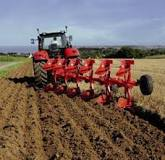 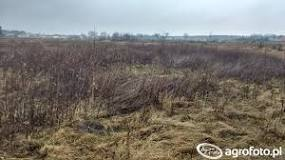 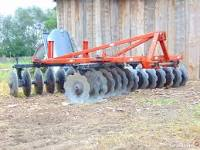 